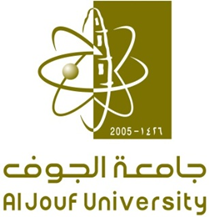 نموذج استقالة عضو هيئة تدريس متعاقد بالجامعةكلية: ...........................قسم: ...........................البيانات الشخصية:	أسباب الاستقالة:................................................................................................................................................................................................................................................................................................................................................................................................................................................................................................................................................................................................................................................................................................................................................حرر في :       /      /         ممقدم الطلب:                                                                                                                                                  التوقيع :          نموذج استقالة عضو هيئة تدريس متعاقد بالجامعةكلية: ...........................قسم: ...........................البيانات الشخصية:	أسباب الاستقالة:................................................................................................................................................................................................................................................................................................................................................................................................................................................................................................................................................................................................................................................................................................................................................حرر في :       /      /         ممقدم الطلب:                                                                                                                                                  التوقيع :          نموذج استقالة عضو هيئة تدريس متعاقد بالجامعةكلية: ...........................قسم: ...........................البيانات الشخصية:	أسباب الاستقالة:................................................................................................................................................................................................................................................................................................................................................................................................................................................................................................................................................................................................................................................................................................................................................حرر في :       /      /         ممقدم الطلب:                                                                                                                                                  التوقيع :           وكالة الجامعة للشؤون التعليمية، (هـ/7)	 وكالة الجامعة للشؤون التعليمية، (هـ/7)	 وكالة الجامعة للشؤون التعليمية، (هـ/7)	